
ประกาศจังหวัดศรีสะเกษ
เรื่อง ประกาศผู้ชนะการเสนอราคา ซื้อเวชภัณฑ์ยา จำนวน ๕ รายการ โดยวิธีเฉพาะเจาะจง
--------------------------------------------------------------------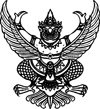 
ประกาศจังหวัดศรีสะเกษ
เรื่อง ประกาศผู้ชนะการเสนอราคา ซื้อเวชภัณฑ์ยา จำนวน ๕ รายการ โดยวิธีเฉพาะเจาะจง
--------------------------------------------------------------------               ตามที่ โรงพยาบาลบึงบูรพ์ ได้มีโครงการ ซื้อเวชภัณฑ์ยา จำนวน ๕ รายการ โดยวิธีเฉพาะเจาะจง  นั้น
               ๑. diazepam ๒ mg tablet, ๑ tablet (GPU) จำนวน ๓ กระปุก/jar(๕๐๐ tablet) ผู้ได้รับการคัดเลือก ได้แก่ องค์การเภสัชกรรม (ส่งออก,ขายส่ง,ขายปลีก,ให้บริการ,ผู้ผลิต) โดยเสนอราคา เป็นเงินทั้งสิ้น ๑๕๑.๐๒ บาท (หนึ่งร้อยห้าสิบเอ็ดบาทสองสตางค์) รวมภาษีมูลค่าเพิ่มและภาษีอื่น ค่าขนส่ง ค่าจดทะเบียน และค่าใช้จ่ายอื่นๆ ทั้งปวง
               ๒. diazepam ๕ mg tablet, ๑ tablet (GPU) จำนวน ๓ กระปุก/jar(๑,๐๐๐ tablet) ผู้ได้รับการคัดเลือก ได้แก่ องค์การเภสัชกรรม (ส่งออก,ขายส่ง,ขายปลีก,ให้บริการ,ผู้ผลิต) โดยเสนอราคา เป็นเงินทั้งสิ้น ๓๖๐.๐๐ บาท (สามร้อยหกสิบบาทถ้วน) รวมภาษีมูลค่าเพิ่มและภาษีอื่น ค่าขนส่ง ค่าจดทะเบียน   และค่าใช้จ่ายอื่นๆ ทั้งปวง
               ๓. haloperidol ๕ mg tablet, ๑ tablet (GPU) จำนวน ๒ กระปุก/jar(๑,๐๐๐ tablet) ผู้ได้รับการคัดเลือก ได้แก่ องค์การเภสัชกรรม (ส่งออก,ขายส่ง,ขายปลีก,ให้บริการ,ผู้ผลิต) โดยเสนอราคา เป็นเงินทั้งสิ้น ๑,๔๘๐.๐๐ บาท (หนึ่งพันสี่ร้อยแปดสิบบาทถ้วน) รวมภาษีมูลค่าเพิ่มและภาษีอื่น ค่าขนส่ง ค่าจดทะเบียน และค่าใช้จ่ายอื่นๆ ทั้งปวง
               ๔. risperidone ๒ mg film-coated tablet, ๑ tablet (GPU) จำนวน ๑๓ กล่อง/box(๖๐ tablet) ผู้ได้รับการคัดเลือก ได้แก่ องค์การเภสัชกรรม (ส่งออก,ขายส่ง,ขายปลีก,ให้บริการ,ผู้ผลิต) โดยเสนอราคา เป็นเงินทั้งสิ้น ๒,๖๐๐.๐๐ บาท (สองพันหกร้อยบาทถ้วน) รวมภาษีมูลค่าเพิ่มและภาษีอื่น ค่าขนส่ง ค่าจดทะเบียน และค่าใช้จ่ายอื่นๆ ทั้งปวง
               ๕. risperidone ๑ mg film-coated tablet, ๑ tablet (GPU) จำนวน ๖ กล่อง/box(๖๐ tablet) ผู้ได้รับการคัดเลือก ได้แก่ องค์การเภสัชกรรม (ส่งออก,ขายส่ง,ขายปลีก,ให้บริการ,ผู้ผลิต) โดยเสนอราคา เป็นเงินทั้งสิ้น ๗๒๐.๐๐ บาท (เจ็ดร้อยยี่สิบบาทถ้วน) รวมภาษีมูลค่าเพิ่มและภาษีอื่น ค่าขนส่ง ค่าจดทะเบียน และค่าใช้จ่ายอื่นๆ ทั้งปวง               ตามที่ โรงพยาบาลบึงบูรพ์ ได้มีโครงการ ซื้อเวชภัณฑ์ยา จำนวน ๕ รายการ โดยวิธีเฉพาะเจาะจง  นั้น
               ๑. diazepam ๒ mg tablet, ๑ tablet (GPU) จำนวน ๓ กระปุก/jar(๕๐๐ tablet) ผู้ได้รับการคัดเลือก ได้แก่ องค์การเภสัชกรรม (ส่งออก,ขายส่ง,ขายปลีก,ให้บริการ,ผู้ผลิต) โดยเสนอราคา เป็นเงินทั้งสิ้น ๑๕๑.๐๒ บาท (หนึ่งร้อยห้าสิบเอ็ดบาทสองสตางค์) รวมภาษีมูลค่าเพิ่มและภาษีอื่น ค่าขนส่ง ค่าจดทะเบียน และค่าใช้จ่ายอื่นๆ ทั้งปวง
               ๒. diazepam ๕ mg tablet, ๑ tablet (GPU) จำนวน ๓ กระปุก/jar(๑,๐๐๐ tablet) ผู้ได้รับการคัดเลือก ได้แก่ องค์การเภสัชกรรม (ส่งออก,ขายส่ง,ขายปลีก,ให้บริการ,ผู้ผลิต) โดยเสนอราคา เป็นเงินทั้งสิ้น ๓๖๐.๐๐ บาท (สามร้อยหกสิบบาทถ้วน) รวมภาษีมูลค่าเพิ่มและภาษีอื่น ค่าขนส่ง ค่าจดทะเบียน   และค่าใช้จ่ายอื่นๆ ทั้งปวง
               ๓. haloperidol ๕ mg tablet, ๑ tablet (GPU) จำนวน ๒ กระปุก/jar(๑,๐๐๐ tablet) ผู้ได้รับการคัดเลือก ได้แก่ องค์การเภสัชกรรม (ส่งออก,ขายส่ง,ขายปลีก,ให้บริการ,ผู้ผลิต) โดยเสนอราคา เป็นเงินทั้งสิ้น ๑,๔๘๐.๐๐ บาท (หนึ่งพันสี่ร้อยแปดสิบบาทถ้วน) รวมภาษีมูลค่าเพิ่มและภาษีอื่น ค่าขนส่ง ค่าจดทะเบียน และค่าใช้จ่ายอื่นๆ ทั้งปวง
               ๔. risperidone ๒ mg film-coated tablet, ๑ tablet (GPU) จำนวน ๑๓ กล่อง/box(๖๐ tablet) ผู้ได้รับการคัดเลือก ได้แก่ องค์การเภสัชกรรม (ส่งออก,ขายส่ง,ขายปลีก,ให้บริการ,ผู้ผลิต) โดยเสนอราคา เป็นเงินทั้งสิ้น ๒,๖๐๐.๐๐ บาท (สองพันหกร้อยบาทถ้วน) รวมภาษีมูลค่าเพิ่มและภาษีอื่น ค่าขนส่ง ค่าจดทะเบียน และค่าใช้จ่ายอื่นๆ ทั้งปวง
               ๕. risperidone ๑ mg film-coated tablet, ๑ tablet (GPU) จำนวน ๖ กล่อง/box(๖๐ tablet) ผู้ได้รับการคัดเลือก ได้แก่ องค์การเภสัชกรรม (ส่งออก,ขายส่ง,ขายปลีก,ให้บริการ,ผู้ผลิต) โดยเสนอราคา เป็นเงินทั้งสิ้น ๗๒๐.๐๐ บาท (เจ็ดร้อยยี่สิบบาทถ้วน) รวมภาษีมูลค่าเพิ่มและภาษีอื่น ค่าขนส่ง ค่าจดทะเบียน และค่าใช้จ่ายอื่นๆ ทั้งปวงประกาศ ณ วันที่  ๒ เมษายน พ.ศ. ๒๕๖๔